LISTE DES JOUEUSES CONVOQUEES AU CAMP NATIONALDELEGATION DE LA ZONE EST     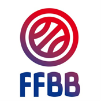 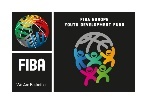 DELEGATION DE LA ZONE GuyMarGua   DELEGATION DE LA ZONE ILE DE FRANCE    DELEGATION DE LA ZONE ZONE NORD   DELEGATION DE LA ZONE NORD EST    DELEGATION DE LA ZONE OUEST    DELEGATION DE LA ZONE SUD EST 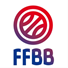 DELEGATION DE LA ZONE SUD-OUESTNOMPrénomDate de naissanceTailleSecteurKESSLERS.13/02/06172LyonnaisCOLASS.05/10/06172AlpesPITARCH GRANELI.06/05/06182AlpesNOMPrénomDate de naissanceTailleSecteurJARNAC-SAYAHSaïna02/01/2006188GuadeloupeNOMPrénomDate de naissanceTailleSecteurKEITAFanta10/09/2006190IDFNOMPrénomDate de naissanceTailleSecteurBOURGEOISJuliette11/04/2006165NPCLACROIXCélia09/02/2006172NPCANGLOMANell12/06/2006180,5HNBOSSARBérangère20/01/2006175NPCNOMPrénomDate de naissanceTailleSecteurBRUNAnouk10/04/2006171CANOMPrénomDate de naissanceTailleSecteurGUILLETMélissa1/03/2006181PDLRIOAinoah21/05/2006186PDLNOMPrénomDate de naissanceTailleSecteurMICHELAimée22/04/2006186MIDI PYRENEESCOUMESColine05/12/2006188MIDI PYRENEESNIGITEYEKABérénice31/08/2006198LANGUEDOCRATIERAmayane29/12/2006187MIDI PYRENEESNOMPrénomDate de naissanceTailleSecteur